Выпускной Бал 2020г.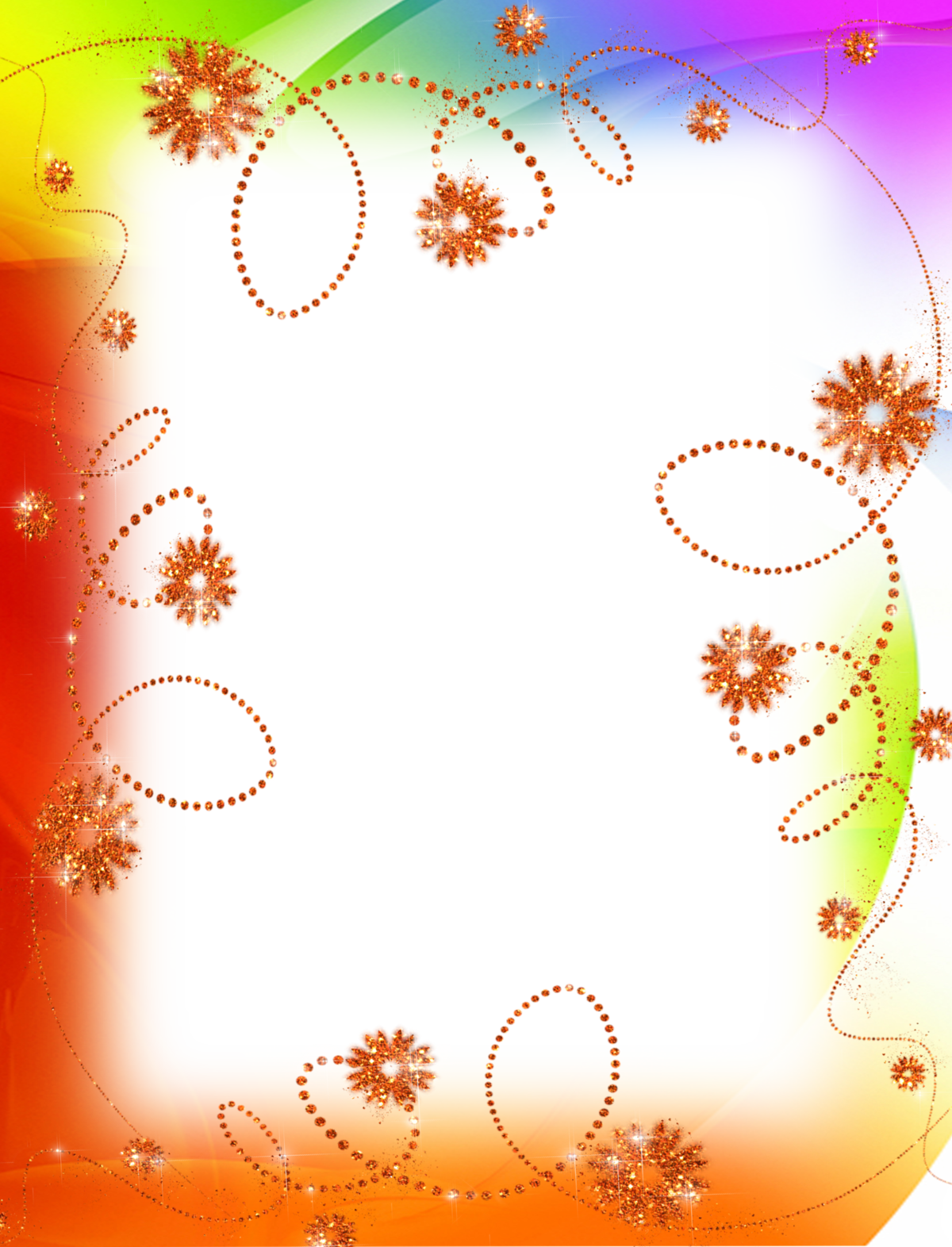 Фанфары! Мирей Матье  – Вальс «Кружатся пары»                                                                  (Выходят Дети ведущие, за руки)Лиза М.: Торжественно красиво убран зал.Сегодня выпускной – прекрасный, грустный бал!Прекрасный - потому, что дети повзрослели,А грустный - потому, что годы пролетели.Кирилл Зуев: Волнуются, стоят у входа!Наш выпуск - самый лучший выпуск!Две тысячи, Двадцатого года!                                                                                                                (Поклон, уходят за руки)1.Танец  «Плывут по небу облака»  (мальчики танцуют с голубыми, девочки с белыми гелевыми шарами, отпускают шары к потолку и выстраиваются в полукруг)Дети:Амина: Цветут сады и зеленеют липы.И солнышко так весело блестит.А наш любимый детский сад в микрорайоне -В весенний день немножечко грустит.Денис: Сегодня в нашем светлом залеРебята собрались в последний раз.Здесь будет море радости, и капелька печалиВедь мы прощаемся, уходим в первый класс. София: Сегодня мы – выпускники, Уже не дошколята.
Нас ждут весёлые звонки, И новые ребята.                                                                                                                                                                  Он  и  грустный и  веселый,                                                                                                                                                          Этот  праздник  у  ребят                                                                                                                                       Говорим  мы: «Здравствуй,  школа!»                                                                                                                   Все хором: «До свиданья, детский  сад!»2. Песня «В сентябре звонок веселый» (дети стоят полукругом, поют с движениями)Максим: Добрый садик наш, гнёздышко нашеВесь в плену и забот, и хлопот.Сделал деток ты старше и краше.И теперь провожаешь в полёт.Ульяна: Ты ещё не успеешь очнуться –Годы быстро, как сон, промелькнут,Твои «птенчики» снова вернутся,И детишек своих приведут.Павлик: А пока, добрый сад, до свиданья,Вспоминай нас, всегда вспоминай.Помаши нам рукой на прощаньеИ других под крыло принимай.3. Песня «Садику родному скажем мы, прощай..» (дети стоят полукругом, поют                      с движениями)Вика: Наш сад сегодня приуныл,И мы грустим совсем немного,Вот день прощанья наступил,И ждет нас дальняя дорога.Саша: Оставив здесь кусочек детства,Уходим в первый школьный класс.Но с вами будем по-соседству,И вспомним вас ещё не раз.Алина: Не раз мы вспомним, как играли,И сколько было здесь затей,Как рисовали вечерами,И лес, и маму, и ручей.Юля: Мы вспомним группу и игрушки,И спальни ласковый уют, А как забыть друзей- подружек,С кем столько лет мы жили тут!Игорь: Да, мы грустим совсем немного,И время не вернуть назад,И нам пора, пора в дорогу,Все: Прощай, любимый детский сад!4.Вальс «Город Детства»  (Стас Пьеха)                                                                                                    (Дети садятся на свои стульчики)Дети: (четверо выходят на середину, читают стихи)Ахмад. Сегодня день весенний, светлый,
Такой волнующий для нас,
Промчится,  лето  незаметно
Нас встретит школа, первый класс!
Арсений. Пройдём мы в незнакомый класс,
По коридорам школы.
Прощай, наш садик, мы не раз
Тебя с улыбкой вспомним.Эвелина. Да, всего, что было здесь,Нам с тобой не перечесть!Что же ждет нас впереди?Поживем, да поглядим!Василиса. Здравствуй, школа,Здравствуй, школа!Шире двери открывай!И цветами  и звонкамиПервоклассников встречай!5.Песня «Первоклашки, всюду первоклашки» (встают полукругом, песня с движениями)                                                                                                                                          (Садятся на стульчики)       (Выходят дети – Ведущие, за руки.) Кирилл: Что такое школа?   Как тебе ответить?Это то, куда спешат,  По утрам все дети!Что за странный вопрос, Если ты уже подрос?Если 7,то в самый раз, Собираться в 1-й класс!Лиза М.: Что такое школа? Как тебе ответить?Это то, где ты узнаешь, Обо всем на свете:О таблице умноженья, О глаголах и сложеньи,Про планеты и моря, То, что круглая Земля! Кирилл: Что такое школа? Как тебе ответитьПеремены и звонки, Булочки в буфете!..Лиза: И отметки в дневнике, И заданье на доске.  Все узнаешь и поймешь, Если в школу ты придешь!(Кланяются, уходят за руки)6. Песня – Инсценировка «Учат в Школе»                                                                                  (Садятся на места)Воспитатель: Гости к нам сюда пришли,Поздравленья принесли. Вас, ребята, от души, 
Хотят поздравить малыши! (Под веселую музыку выходят на середину малыши с сосками и погремушками) Группа «Непоседы» - 6 чел.(выплевывают соски(висят на шее), читают стихи)Кирилл С.: Мы хотим поздравить васВы идете в первый классМы пошли бы тоже,Но, пока не можем!Дарина: Вам, ребята, скоро надоРасставаться с детским садомПотому что каждый год В школу кто ни – будь, идет!Даниэль Я.: Скоро  вам сидеть за партойИ отметки получать.На прощанье  мы удачи -Всем хотели пожелать!Даниэль Т.: Мы хотим вам пожелатьМалышей не обижать, А всех старших уважать,И пятерки получать!Маша: Вы сегодня не грустите,Чаще в гости приходитеБудем мы без вас скучать,Приходите, будем ждать!Арсений: Мы прощаемся сегодня, Но вас мы просим, не грустить,И поэтому решили, Веселый танец подарить!                                                                                                                               (взяли снова соски в рот, поползли на танец)7.Танец «КАРАПУЗЫ»(Малыши уходят) (Выходят дети – Ведущие, за руки.) Кирилл: Из сказочной страны с названьем детство,
Придётся всем когда-то уходить.
Но, той страны, где жили по соседству,
И смех, и слёзы нам не позабыть. 
Лиза:  Мы вальс расставанья станцуем для Вас,И в танце своем повзрослеем сейчас.Нам разные танцы придется учить,Ведущие Вместе: Но вальс в детсаду…никогда не забыть!8. Вальс «Мы уходим, чтоб опять вернуться»(Выходят дети на середину, за руки, в руках  у первого книга-«Азбука»)Амина: Я - Азбука! Учу читать! Меня никак нельзя не знать!Меня изучишь хорошо, И сможешь ты тогда,                                                                                                                                                   Любую книгу прочитать без всякого труда!Кристина: Нас научишь ты читать! Слова на слоги разделять!                                                                 Пройдем с тобой от «А» до «Я»! Ты – наша КНИГА первая!                                                        (Уходят взявшись за руки)9.Сценка «АБВГДейка»Воспитатель. Ребята, посмотрите на свои любимые игрушки,                                                                 мне кажется, они без вас скучают..(дети выходят поочередно, берут игрушки  на руки, становятся в линию)                                                                                                                                                                                         Вика. Куклы, мишки и петрушки, Грустно смотрят на ребят.
До свидания, игрушки, До свиданья, детский сад!
Дарина.В сумке новые тетрадки,Ручки и карандаши.
До свидания, лошадкиМы уже не малыши!                                                                                                                                                                 Маша.Наши тайны в сердце сохраните —                                                                                                                       Те, что доверяли только вам,
А потом их щедро подарите -                                                                                                              Озорным, весёлым малышам!                                                                                                                                         Денис.Лето пронесётся очень быстро,                                                                                                                В школу я из садика уйду…,
Через годик подрастёт братишка (сестренка) —                                                                                              К вам его (ее)  за ручку приведу! Павлик.Прощаюсь с вами я сейчас, ребята,
Я выросла и я не виновата,
Года умеют быстренько лететь,
Ну, не до свадьбы же в саду сидеть!10.Танец  Прощание с игрушками «Маленькая Страна»                                        (Сажают игрушки на места, садятся на стульчики)Воспитатель. Пришло время поиграть, Свои знанья показать!11. Проводится игра «А ну-ка, посчитай»(Звучит музыка, дети легко бегут по кругу. Когда музыка останавливается, воспитатель поднимает вверх цифру «2», дети становятся парами (за руки), и говорят слова: )1.)  - «Знаем, это цифра два, встала в пары детвора!»,                                                           то же самое и с другими цифрами. 2.) - «Знаем твердо цифру три, вот и трио, посмотри!»3.) - «Знаем цифру мы четыре, сделаем кружок пошире!»4.) - «Встали мы в кружок опять, любят дети цифру пять!»Воспитатель: Вы про школу говорили, Это правильно, друзья! Как решали Вы примеры…,  Забывать никак нельзя!Эй, ребята, выходите! Все примеры здесь  -  Решите!(Воспитатель. У нас есть очень интересная игра, «Найди пять» .                                                    Сейчас  наши гости посмотрят, как ребята ловко будут искать пятёрки.)
12 . Игра «Найди пять»( в 5-ти обручах  лежат  примеры, вызывают 5 чел., по команде ведущего:                                                 «Раз, два, три найди», каждый ребенок подходит к своему обручу, решает пример, и если в сумме ответ-«пять», поднимает вверх табличку, если нет, табличку прячет за спиой)Воспитатель. Дети, как вы думаете, нужны ли все эти вещи в школе?                                     (Брошка, Помада , Кукла, Мячик, Корм для киски?) А какие вещи нужны в школе? (ответы детей)                                                                     Сейчас мы проверим, как вы умеете собирать портфель! 13. Игра «К школе готовы!» .                                                                                         Воспитатель:«Ну что ж, уважаемые родители и дети, вы готовы к испытаниям? 
Хочу проверить вашу реакцию…. 
Итак, игра «К школе готовы!», испытание не только для детей, но и для родителей».(Участвуют две семьи: мама, папа, ребёнок. На двух столах лежат школьные принадлежности и игрушки, которые ребёнок по сигналу будет складывать в портфель. Мама составляет букет, упаковывает в красивую обертку. Папа надувает шарик. Ребенку надевают ранец, все берутся за руки и говорят хором: «К школе готовы!»)14. Песня «Детский сад не грусти»Воспитатель: 
Школьники-Выпускники к нам сегодня на праздник пришли, 
Свои пожелания вам принесли! 
                                                                                                                                       Поздравление Выпускников - Школьников (3 чел.)  Даша Т.Вы сегодня с детским садом  Навсегда прощаетесь.  Вам теперь учиться надо,  В школу собираетесь.  Утром рано просыпайтесь,  Хорошенько умывайтесь,  Чтобы в школе не зевать,  Носом парту не клевать.  Тимофей О. Одевайтесь аккуратно,  Чтоб смотреть было приятно.  Форму сам погладь, проверь,  Ты большой уже теперь.  Приучай себя к порядку,  Не играй с вещами в прятки.  Каждой книжкой дорожи  И в порядке их держи. София Т. На уроках не хихикай, Стул туда-сюда не двигай. Педагога уважай И соседу не мешай. Не дразнись, не зазнавайся,         	В школе всем помочь старайся. Зря не хмурься, будь смелей – И найдешь себе друзей. Вот и все наши советы, Их мудрей и проще нету. Ты, дружок, их не забудь. До свиданья! В добрый путь! (уходят)Воспитатель: А знаете ли вы Главное Школьное Правило? 
Дети: Знаем!!!
Дети отвечают по одному:
1.- Школьник должен всегда учить уроки!
2.- И внимательно слушать учительницу.
3.- В школе нельзя баловаться на уроках.
4.- Нельзя ссориться и драться! 

Воспитатель: Верно. Но Главное Школьное Правило гласит:                                    «Школьник никогда не должен опаздывать на уроки». 
Первый прозвенел звонок – начинается урок!                                                                              Наш первый урок - урок чтения. 
Воспитатель: (поднимает букву А) 
Посмотрите, буква «А» 
На букву «А» назовите слова. 
Дети: Арбуз, абрикос, автобус и т. д 
Воспитатель: Правильно! Ну, а кто на букву «Б» 
Первый слово назовет? 
Дети: Барабан и так далее дети называют слова. 
Воспитатель: Посмотрите, буква «В» 
Кто слово на «В» первый назовет? 
Дети: Велосипед и т. д. (Выходят дети – Ведущие, за руки.) Лиза:  Мы не просто буквы знаем – 
Из них слова мы составляем! 
Кирилл: Имена свои писать мы умеем тоже. 
Грамота нам всем нужна, 
Всем она поможет! 

Воспитатель: Что ж, сейчас проверим. Составьте слово.15. Игра «Составь слово»                                                                                                              (всем детям раздаются буквы, дети составляют слова: школа, звонок,  урок,  мама, Родина, мир и.т.д)(выходит с Букварем)	Павлик: (выходит с Букварем)Букварь - надежный верный другДевчонкам и мальчишкам!Так много чёрточек и буквВ чудесной этой книжке!Мы с этой книгой в первый разПойдем в свой первый, светлый класс! 16. «Флешмоб  с  Букварем»  (дети выходят рядами)Воспитатель: Давайте, дети, на прощанье, Спасибо скажем в этот час Всем  работникам  детского сада, И всем, кто в зале есть сейчас.
(Выходят дети – Ведущие, за руки.) Лиза:  Спасибо всем, кто нас учил,
Заботился о нас,
Кто отдавал нам много сил,
Готовил в первый класс.
Кирилл:  Сотрудники нашего детского сада,
От шумной и любящей вас детворы,
Примите, пожалуйста, эти награды – 
Наши улыбки и эти цветы!
(Садятся на стульчики)  (Дети по очереди берут цветы, выходят на середину зала и читают стихи)Амина: (Заведующей)Детский сад весёлый, славный!
Ну, а кто здесь самый главный?
В кабинете кто сидит?
Всеми кто руководит?
Ночами не спящая,
За бюджетом следящая,
С мамами беседующая
Добрая Заведующая!Спасибо вам сто тысяч раз!
Всю жизнь мы будем помнить вас!Спасибо Вам, Асия Растамовна! (дарит цветы)Ахмад: (Методисту)Чем ребятам заниматься?Как учиться и когда?Где  гулять? Чем  развлекаться?Знает лучше всех она:Знающий специалист,Наш прекрасный методист!Спасибо Наталья Владимировна! (дарит цветы)Даниэль Т: (Воспитателям)   Спасибо воспитателямЗа ласку и тепло.Нам было с вами рядышкомИ в хмурый день светло.Вы жалели нас, любили,Вы нас, как цветы, растили.Жаль, что мы не можем васВзять с собою в первый класс.   Спасибо…(называют имена)   (дарят цветы)Даша:(Логопеду)Ах, какие были муки-
Не давались детям звуки!
Вечные ошибки:
Вместо «рыбки» - «лыбки».
«Миска» вместо «мишка»,
«Фыфка» вместо «шишка»!
Мы откроем вам секрет:
Всем поможет логопед!Люди стали понимать,
Что хотим мы им сказать.
Очень Вас благодарим,
Что так красиво говорим.Спасибо……(называют имена)   (дарят цветы)София: (Муз.Руководителю)Вы нас научили, и петь, и плясать,Музыку слушать, её понимать!Хоть в школу уходим, мы стали большие,Но праздники вряд ли увидим такие!Спасибо Светлана Юрьевна! (дарит цветы)Максим:(Психологу)Фантазируем, играем, 
Что-то вместе собираем!
В настроении отличном, 
В кабинете необычном.Чтоб с эмоциями сладить, 
И не ссориться в саду, 
Наблюдает всех детишек, 
Наш психолог – добрый друг!Спасибо Ольге Викторовне! (дарит цветы)Ульяна: (Нянечкам)А миленькие нянюшки,Как родные бабушки,Нас в саду встречали,На прогулку одевали,Очень нас любили, Пол, посуду мыли.Нянечкам хорошим нашимОт души « спасибо» скажем!Спасибо……(называют имена)  (дарит цветы)Даниэль Я: (Медработнику )                                                                                           У медсестры есть кабинет, 
И чего там только нет. 
Витамины и таблетки, 
Марля, бинтик и пипетки. 
Если кто-то вдруг упал,
И коленку ободрал. 
К медсестре бежим скорей - 
Зеленка — лучший друг детей!Спасибо Татьяна Витальевна! (дарит цветы)Арсений: (Поварам)Очень вкусно нас кормили, Борщ чудесный нам варили.«Спасибо» нашим поварам, Здоровья мы желаем вам!Спасибо……(называют имена) (дарят цветы)Амина: (Прачке)«Спасибо» скажем вам за то, Что нам бельё стирали.И мы на чистых простыняхСладко-сладко спали!Спасибо………(называют имена) (дарят цветы)Юля: (Коридорной)Утром – в сад, потом – домой! Ножки топают гурьбой!Кто за ними уберет? Вымоет и подметет?Знаю я, и знаешь ты: Это – фея чистоты!Спасибо Марина Ивановна! (дарит цветы)Игорь: (дворнику,сторожу,рабочему)Кто следит, чтобы в ворота, 
Не ворвался «Чужой»  кто-то? 
Кто калитку запирает, 
Лишь родителей впускает? 
Кто покой наш бережёт, 
Всю неделю напролёт?!Кто расчистит снег зимой?Приходя в свой выходной!Кто ремонтные работы Проведёт  в саду с охотой?От души благодарим, И Спасибо говорим Владимиру Андреевичу! (дарит цветы)(Леониду Васильевичу)Эвелина: Мы грустим, очень жаль расставаться.Обещаем свой сад навещать!Но пора наступила прощаться,Всем «спасибо» хотим мы сказать!Все вместе:Всем, кто каждую минуту,  Беспокоился о нас – Поклонимся мы сейчас!(мальчики опускаются на одно колено (руки на груди), опустив голову, девочки делают реверанс)Воспитатель:Ребята, посмотрите в зале сидят ваши родители, они с волнением смотрят на вас, и  хотят поздравить вас с окончанием детского сада!(Выходят дети – Ведущие, за руки.) Лиза:  Мама и Папа - самые дорогие слова на свете,Но когда-то повзрослеют Ваши дети….Сегодня Ваши детки как цветочки,Такие уже взрослые дочки и сыночки!Кирилл:  Подросли  мы немного, и стали большими,И  Свой - Выпускной, мы уже  заслужили!На своих детишек посмотрите,И на танец их скорее пригласите!17. Танец «Счастье Килограммами» (Танцуют родители и дети, несколько пар)    Слово предоставляется родителям. 1.- Спасибо вам, земной поклон,От всех родителей примите,И также бережно, любя,Других своих детей учите!Поклон за ваши руки золотые,За ваши верные сердца,Ведь вы трудились, дорогие,Не ради красного словца.2.- Благодарим вас за терпенье,С каким учили каждого их них,За ваши беспокойства и волненья,За сердце, что болит как за родных!3.-Пусть будут дни всей вашей жизни хороши,А в доме будут радость и согласье,И мы желаем вам от всей души,Большого человеческого счастья!(Выходят дети – Ведущие, за руки.) Лиза:  Мы скажем:  «До свиданья!», Не говорим: «Прощай!»Кирилл: До скорого свиданья, Детский сад, ты нас не забывай!18. Танец – Вальс «Ну вот и все»Воспитатель: А сейчас, ребята, для вас наступает волнующий момент! Вручается первая в жизни награда – диплом «С окончанием детского сада».Пусть в жизни у васБудет много наград, Но первая в жизни, Дороже, чем клад!Дорогие выпускники! С добрыми, напутственными словами к вам обращается Заведующая детского сада – Багаутдинова  Асия Растамовна.
Слово заведующей, вручение дипломов, подарков, грамот.1Воспитатель: Жизнь одна И наверно  не будет  второй.Оттого  мы  так  сильно  захвачены ею.Оттого  обо  всем  забываем порой, Только детства забыть никогда  не сумеем.                                                                                                                                             2Воспитатель: Спасибо, вам, дети, за то, что вы были,За то, что вы дружно в наш сад приходили,За то, что шалили, зато, что мечтали,1Воспитатель: За то, что хороший концерт показали.2Воспитатель: Шалите, растите, мечтайте, любите!Воспитатели вместе: А если взгрустнётся, то к нам приходите!Звучит музыка «Прекрасное далеко». Все выходят на улицу.Дети загадывают желание и отпускают шары в небо.Слово предоставляется родителям. 1.Мы будем вспоминать вас с любовью,Как мамы вы относились к нашим детям,И они были с вами как дома.2.- Спасибо вам, земной поклон,От всех родителей примите,И также бережно, любя,Других своих детей учите!Поклон за ваши руки золотые,За ваши верные сердца,Ведь вы трудились, дорогие,Не ради красного словца.3.- Благодарим вас за терпенье,С каким учили каждого их них,За ваши беспокойства и волненья,За сердце, что болит как за родных.4.-Пусть будут дни всей вашей жизни хороши,А в доме будут радость и согласье,И мы желаем вам от всей души,Большого человеческого счастья!5.
Это мы вам 
Честно говорим. 
И от всей души, 
За все мы вас благодарим! Воспитатель.Время пришло – выросли дети,Бал выпускной сегодня у нас.Милые мамы, милые папы,Как хорошо, что вы рядом сейчас.